Veřejný zadavatel:	město Uherský Brod			Masarykovo nám. 100, 688 01 Uherský Brod			IČ: 00291463	DIČ: CZ00291463			Zastoupeno: Ing. Ladislav Kryštof, místostarostadopravně – architektonická studie předprostoru nového hřbitovaTyp veřejné zakázky:	veřejná zakázka malého rozsahu, JOSEPHINA elektronické podání nabídekPhDr. Miroslava Poláková, Ph.D.Ing. Ladislav KryštofIng. Robert VráblíkIng. Petr VeleckýIng. arch. Helena VíškováVšichni přítomní členové komise stvrzují svým podpisem prohlášení o střetu zájmů – viz Čestné prohlášení.Lhůta pro podání nabídek byla do: 			30.10.2023 v 09:00 hodin následně byly nabídky elektronicky zpřístupněny – otevřeny administrátorkou veřejných zakázek. Všechny nabídky byly podány v elektronické podobě.Zadavatel do konce lhůty pro podání nabídek přijal: 	2 nabídkyPředpokládaná hodnota:				200.000 Kč s DPHI. Nabídky doručené/stažené ve lhůtě pro podání nabídekID Stav Čas podání/stažení Název účastníka IČO Autenticita Seriové číslo Vydavatel Manipulace126855 podaná 25.10.2023 14:14:38 PLATFORMA ARCHITEKTI s.r.o. 04359151 - - - Nebyla127097 podaná 27.10.2023 12:01:38 rudolf nečas 18172466 - - - NebylaCelkový počet nabídek podaných ve lhůtě pro podání nabídek: 2Seznam dokladů, které zadavatel požadoval prokázat:Profesní způsobilost, Technická kvalifikace Ostatní požadavky zadavatele:Čestné prohlášení o bezdlužnosti, Krycí listPopis hodnocení údajů z nabídek:Kritériem pro zadání veřejné zakázky malého rozsahu jsou tři parametry, které budou hodnoceny na základě nejvýhodnějšího poměru: nabídkové ceny s DPH, kvalita referencí.Hodnocení nabídek bude provedeno s využitím bodovací metody dle níže uvedených dílčích hodnotících kritérií.Každé jednotlivé nabídce bude dle dílčího kritéria přidělena bodová hodnota, která bude odrážet úspěšnost předmětné nabídky v rámci dílčího kritéria.Aspekty odpovědného zadávání nejsou předmětem hodnocení.Popis srovnání hodnot získaných při hodnocení:A) celková výše nabídkové ceny v Kč s DPH - váha 60 %Toto dílčí hodnotící kritérium A představuje kvantitativní kritérium, u něhož jsou výhodnější nižší hodnotypřed vyššími.V případě hodnocení nabídek podle kritéria „Celková výše nabídkové ceny v Kč s DPH“, které je číselněvyjádřitelné, získá hodnocená nabídka bodovou hodnotu (maximálně 60 bodů odpovídající váze kritéria)dle vzorce:Nejvýhodnější nabídka, tzv. nejnižší Celková cena (hodnota)60 x (-----------------------------------------------------------------------------------------) = Počet bodů za kritérium ACelková cena (hodnota) hodnocené nabídkyPro toto číselně vyjádřitelné dílčí kritérium, pro které má nejvhodnější nabídka minimální hodnotu kritéria,získá tedy hodnocená nabídka bodovou hodnotu, která vznikne násobkem 60 a poměru hodnoty nejvhodnější nabídky k hodnocené nabídceB) kvalita referencí - váha 40 %Toto dílčí hodnotící kritérium představuje kvalitativní kritérium, u něhož jsou výhodnější vyšší hodnoty před nižšími.Hodnocení kvality bude posuzováno na základě prověření a hodnocení seznamu referencí včetně vizualizace či grafického návrhu dodavatele (viz technická kvalifikace). Hodnotící komise udělí účastníkovi body v rozmezí 1-10.Sečtená bodová hodnota nabídky40 x ( -------------------------------------------------------------------------) = Počet bodů za kritérium BSečtená bodová hodnota nejlepší nabídky,tzn. nejvyšší hodnotaPro toto dílčí kritérium, pro které má nejvhodnější nabídka maximální hodnotu kritéria, získá tedy hodnocená nabídka bodovou hodnotu, která vznikne násobkem 40 a poměru hodnoty hodnocené nabídky k nejvhodnější nabídce.Celkové hodnocení nabídek provede hodnotící komise tak, že číselné hodnocení nabídek dle dílčích kritérií hodnotící komise sečte pro každou nabídku (tj. sečte Počet bodů za kritérium A, Počet bodů za kritérium B) a stanoví pořadí úspěšnosti účastníků, přičemž jako ekonomicky nejvýhodnější bude vyhodnocena nabídka, která dosáhla celkové nejvyšší bodové hodnoty. Pro vyloučení pochybností se uvádí, že jednotlivé hodnoty budou při výpočtech hodnocení zaokrouhlovány vždy na 2 desetinná místa.Pokud v celkovém hodnocení získají dvě nebo více nabídek shodný počet bodů, rozhodne o pořadí nabídek jejich umístění v kritériu nejnižší nabídkové ceny.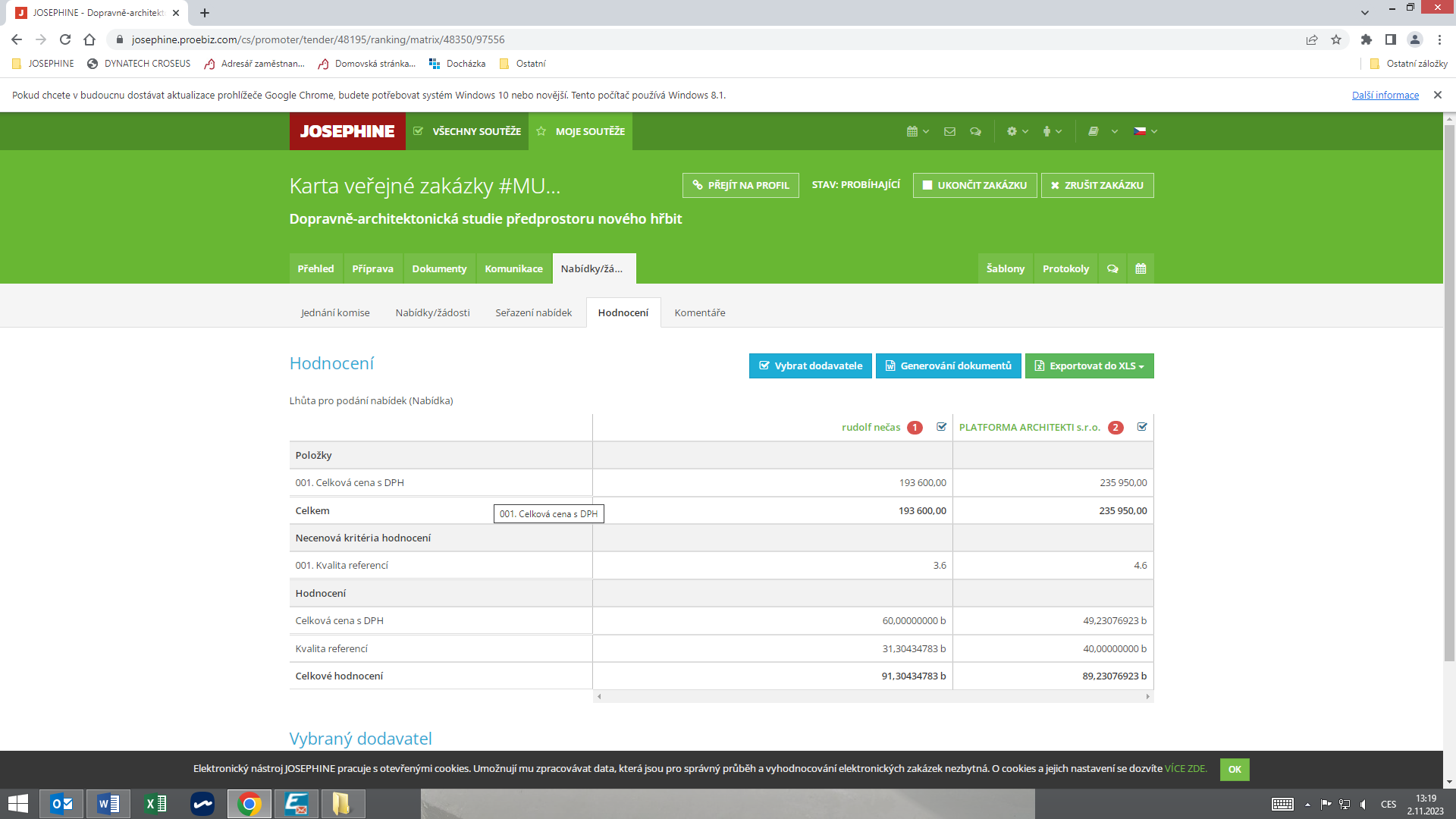 Vítězným dodavatelem byl komisí pro posouzení a hodnocení nabídek ustanoven dodavatel:Nabídka č. 1Obchodní jméno:Platforma architekti, s.r.o.Sídlo:Česká 247/32, 602 00  BrnoIČ:04359151Údaje týkající se číselně vyjádřitelným kritériím hodnocení:235.950 Kč s DPHNabídka č. 2Obchodní jméno:Ing. Rudolf NečasSídlo:Fügnerovo nábřeží 5476, 760 01  ZlínIČ:18172466Údaje týkající se číselně vyjádřitelným kritériím hodnocení:193.600 Kč s DPHNabídka č. 1Obchodní jméno:Platforma architekti, s.r.o.Sídlo:Česká 247/32, 602 00  BrnoIČ:04359151Profesní způsobilost:ANOTechnická kvalifikace:ANOOstatní požadavky zadavatele:ANOKomise nabídku vyřadila:NEDůvod vyřazení nabídky:-Nabídka č. 2Obchodní jméno:Ing. Rudolf NečasSídlo:Fügnerovo nábřeží 5476, 760 01  ZlínIČ:18172466Profesní způsobilost:ANOTechnická kvalifikace:ANOOstatní požadavky zadavatele:NEDodavatel ve své nabídce nedoložil čestné prohlášení o bezdlužnosti a vložil dva dokumenty s názvem Krycí list.Byl vyzván k doplnění a vysvětlení v termínu do 02.11.2023 do 08:00 hodin.Komise nabídku vyřadila:NEDůvod vyřazení nabídky:-Nabídka č. 2Obchodní jméno:Ing. Rudolf NečasSídlo:Fügnerovo nábřeží 5476, 760 01  ZlínIČ:18172466Profesní způsobilost:ANOTechnická kvalifikace:ANOOstatní požadavky zadavatele:ANODodavatel v řádném termínu doručil doplnění nabídky, které bylo komisí pro posouzení a hodnocení nabídek shledáno v pořádku. Komise nabídku vyřadila:NEDůvod vyřazení nabídky:-Nabídka č. 1Platforma architekti, s.r.o.Nabídka č. 2Ing. Rudolf NečasNabídka č. 1Výše nabídkové ceny s DPH: 60235.9500,8249,23Reference: 404,3,5,6,52340CELKEM89,23 bodů89,23 bodů89,23 bodůNabídka č. 2Výše nabídkové ceny s DPH: 60193.600160Reference: 403,6,4,3,21831,30CELKEM91,30 bodů91,30 bodů91,30 bodůPodaná nabídka č.:2.Obchodní jméno:Ing. Rudolf NečasHodnocené údaje:91,30 bodůČlenové komise:Členové komise:Podpisy:1.PhDr. Miroslava Poláková, Ph.D.2.Ing. Ladislav Kryštof3.Ing. Robert Vráblík4.Ing. Petr Velecký5.Ing. arch. Helena VíškováV Uherském Brodě dne 03.11.2023